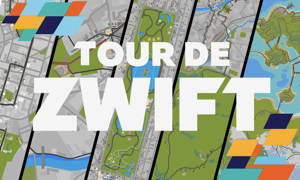 Stage 1: Jan 3-4 Route: Watopia Jungle Circuit2 laps Distance: 9.8 milesElevation: 518+ ftLead-in: 7.9 milesTotal Miles w/Lead-in: 17.7 milesStage 2: Jan 5-6Route: NYC Everything Bagel1 LapsDistance:  21.4 milesElevation 1785 ftStage 3: Jan 8-9 Route: London Keith Hill AP1 LapDistance: 22.6 milesElevation: 1420 ftStage 4: Jan 11-12 Route: Watopia Volcano AP1 LapsDistance:  25 milesElevation:  937 ftTotal Miles: 159.5 Total Feet Elevation: 13,231+=========================Stage 5: Jan 15-16 Route: Richmond UCI World Champ2 LapDistance: 20 milesElevation: 514 ftStage 6: Jan 19-20 Route: Watopia Road to Sky1 LapDistance:  12.4 milesLead-in: 4.8 milesElevation: 3752+Total Miles w/Lead-in: 17.2 milesStage 7: Jan 22-23 Route: Innsbruck UCI World Short Lap1 LapDistance:  14.7 milesElevation: 1622Stage 8: Jan 26-27 Route: London Loop w/Box Hill Finish1.5 LapDistance:  15.3 milesElevation: 1444Stage 9: Jan 29-30 Route: NYC Park Perimeter3 LapDistance:  18 milesElevation: 1239+